Лепка:"Лепим животных из пластилина".Лепка из пластилина пошагово — лучшая развивающая методика для детей дошкольного возраста (от 2-3 до 7 лет)! Дети полюбили лепку из пластилина, потому что они могут сотворить все что угодно!Больше всего дети любят лепить: животных, людей, машины,  города. Сейчас очень популярно лепить смешариков, единорогов, котов, ежиков и драконов. Лепить очень полезно. Пошаговая лепка развивает в несколько раз быстрее  творческое мышление, фантазию, мелкую моторику, речь, логическое мышление.Дети от 3 до 7 лет особенно увлечены лепкой. Поэтому мы подобрали интересные идеи поделок, которые очень популярны у детей. Запаситесь пластилином разных цветов, чтобы ребенку было еще интереснее!Лепка: "Котенок "Задачи:Образовательные:Создавать в лепке образ животного; передавать в лепке позу котёнка.Закреплять умение лепить фигурку животного по частям, используя разные приёмы: раскатывание глины между ладонями, оттягивание мелких деталей, соединение частей путём прижимания и сглаживания мест соединения.Развивающие:Развивать мелкую моторику рук детей.Воспитательные:Воспитывать любовь к домашним животным.Как слепить кошку, кота пошагово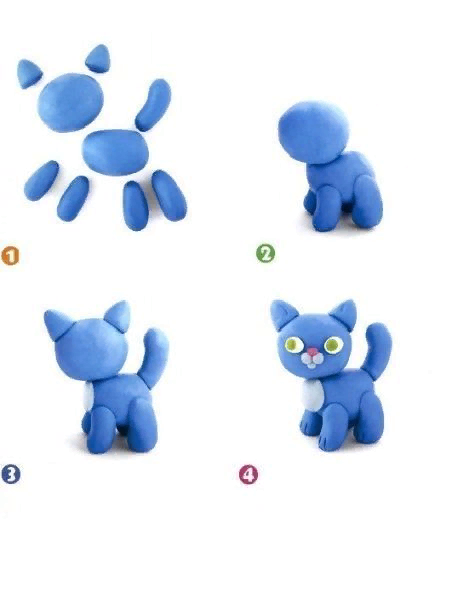 "Мой любимый щенок"Цель: Научить детей лепить собак, щенят, передавая их характерные особенности (тело овальное, голова круглая, морда вытянутая, короткие толстые лапы и хвост).Задачи:1.     Закрепить приемы лепки: раскатывание между ладонями, оттягивание, соединение частей приемом прижимания и сглаживания мест скрепления.2.     Развивать мелкую моторику.3.     Воспитывать бережное отношение к животным.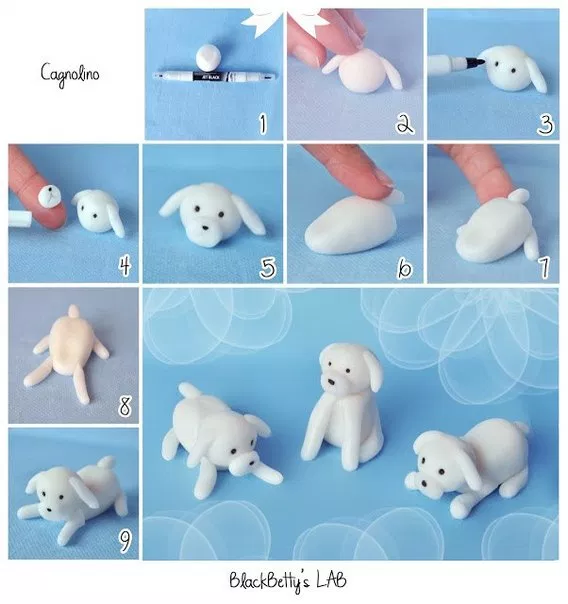 "Гусеница"Цель:Развитие умений и навыков работы с пластилином: отрабатывая приемы «отщипывания» и «раскатывания между ладонями». Развитие мелкой моторики. - Развитие внимания, зрительно-двигательной координации, зрительного восприятия;Обучающая – формирование представлений о гусенице, о строении тела, располагая шарики аккуратно друг за другом, от большого к маленькому.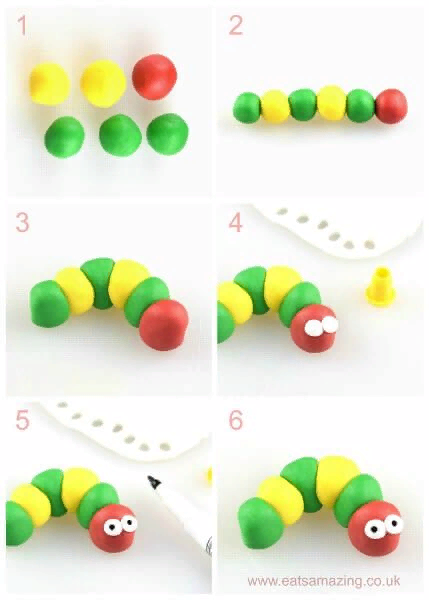 